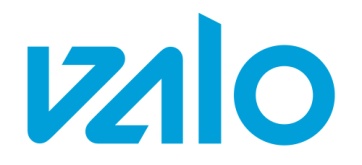 Valo, Valtakunnallinen liikunta- ja urheiluorganisaatio  ry:n  lausunto opetus- ja kulttuuriministeriölle koskien varhaiskasvatusta koskevan lainsäädännön uudistamistyöryhmän raporttia (2014:11)  Valo ja varhaiskasvatuksen asiantuntijaverkosto ovat laatineet lausunnon yhdessä ja lausuvat otsikkoasiassa seuraavaa: Liikunnallisen elämäntavan omaksuminen jo lapsena antaa yksilölle merkittäviä valmiuksia myöhemmin elämässä.  Tutkimusten mukaan fyysisesti aktiivinen tai passiivinen elämäntapa alkaa urautua jo varhaislapsuudessa. Varhaiskasvatusta järjestävät tahot ovat merkittävässä asemassa lapsen aktiivisen liikkumisen mahdollistajina ja innostajina, kodin ja muiden toimijoiden ohella. Mahdollisuus liikkumiseen on lapsen oikeus ja tutkimukset ovat osoittaneet, että mieluisinta toimintaa lapsille on leikkiminen ja liikkuminen. Lapset haluavat ylittää rajojaan ja oppia uusia taitoja, erityisesti kiipeilyä, juoksemista ja hyppimistä. Myös liikunnallisten pelien pelaaminen on lapsille tärkeää. Riittävä ja monipuolinen liikkuminen on lapsen kasvun ja kehityksen, oppimisvalmiuksien ja oppimisen sekä yleisen hyvinvoinnin edellytys. Tämän lasten perustarpeen tyydyttäminen vaatii paitsi sopivan fyysisen toimintaympäristön niin myös osaavia aikuisia ympärille. Jo nyt osa varhaiskasvatusikäisistä ei liiku tarpeeksi. Liikuntaa on välttämätöntä lisätä niissä ympäristöissä, joissa lapset ovat. Tällä on vaikutusta kansalaisten hyvinvointiin ja terveyteen myös pitkällä aikavälillä. Tätä taustaa vasten on käsittämätöntä, että liikunta ja liikuttaminen ja sen merkitys lapsen hyvinvoinnille ja kehitykselle ei näy millään tavalla työryhmän raportissa.  Valo on osana varhaiskasvatuksen asiantuntijaverkostoa antanut työryhmälle sen työn alkutaipaleella syötteitä lasten liikkumisen huomioonottamisesta varhaiskasvatuksessa, mutta näitä ei ole millään tavalla otettu huomioon lopullisessa raportissa.  Liikuntalakia ollaan uudistamassa ja terveyttä edistävän liikunnan osalta on juuri annettu suositukset.  Tarve liikunnan poikkihallinnollisen yhteistyövelvoitteen vahvistamiseen on tuotu näidenkin hankkeiden yhteydessä voimakkaasti esiin eri tahoilta. Liikunnan puuttuminen työryhmäraportista on tästäkin syystä erikoista.Valo ja varhaiskasvatuksen asiantuntijaverkosto ehdottavat, että varhaiskasvatusta koskevan lainsäädännön uudistamisessa otetaan seuraavat asiat huomioon:riittävä fyysinen aktiivisuus ja liikkuminen lisätään varhaiskasvatuksen tavoitteisiinmm ravinnosta on raportissa oma lukunsa, mutta kokonaisvaltaisen hyvinvoinnin kannalta myös liikkumisesta tai liikunnallisesta leikkimisestä tulisi olla oma luku johtavana ajatuksena on oltava että liikkuminen on osa jokaisen lapsen päivähoitopäivää ylikorostunut turvallisuusajattelu ei saa olla este lapsen mahdollisuudelle liikkua  Valo toivoo, että se otetaan jatkossa mukaan varhaiskasvatusta koskevan lainsäädännön ja varsinaisen hallituksen esityksen valmisteluun esimerkiksi varhaiskasvatuksen asiantuntijaverkostoa tehokkaammin hyödyntämällä.Helsingissä  21.5. 2014 Teemu Japisson				PääsihteeriValo				 